About Christ Fellowship ChurchOur Mission: We exist to make disciples of Christ who love God and love their neighbor.Our Vision: To see the gospel spread into every corner of our lives and every corner of the globe.As we gather each Sunday, our desire is to engage with the living God in authentic worship, giving him the praise he deserves, as we read, sing, pray, preach, and sit under the truth of God’s Word and respond in obedience. We look to give ourselves to bold prayer, to spend ourselves and our resources through joyful giving, and to create a culture of gracious hospitality among a diversely unified people.As we scatter each week, we commit to give ourselves to one another in sanctifying community, to the lost through faithful evangelism in our spheres of influence, and to the suffering around us with Christ-like compassion, all in hopes of multiplying the witness of Christ in our city and around the world. CFC Kids: As a congregation, we are deeply committed to next-generation discipleship. This church wants to come alongside parents as they raise their children in the Lord. To help toward that end on Sundays, we offer CFC Kids for children from birth through fifth grade. We offer CFC Kids throughout the entire length of the service for children pre-school and younger. Kids in kindergarten through fifth grade will attend the first part of the worship service and then exit for age-appropriate lessons during the sermon. Of course, you may keep your children with you throughout worship, if you like. If you have any questions about CFC Kids, please email Maggie Irby at mirby@cfcbirmingham.org.				2/12/23What’s Happening at Christ Fellowship…Equip Class Change for Tonight – Classes Start at 4:30pm The Spring Semester of our Sunday evening Equip classes continue tonight. In light of many people’s plans for Super Bowl gatherings, we will meet for class at 4:30pm and we will not eat dinner. Classes will dismiss at 5:15pm. Normal class schedules and mealtimes resume next week.CFC Kids Spring Teachers Needed!CFC Kids is in need of 40 new volunteers to commit before March 1. A new CFC Kids classroom is opening, and there are many current volunteers who will welcome babies this spring and need some time off. Please email Sarah Beth at sb@cfcbirmingham.org to get connected to a specific class! Men’s Pancake Breakfast – Saturday, February 25thAll the men of CFC are invited to a men's ministry pancake breakfast on Saturday, February 25th from 7:30-9:00 in the fellowship hall. This will be a great time to enjoy a meal together, connect with other guys, and to hear a word from our own Nick Murray. The cost is $5, and you can register in the Church Center app or at cfcbirmingham.org.Trip Dates to Tanzania: April 25–May 3CFC is planning to send a team to visit the Hagues family and New Hope Girls' School in Tanzania this spring, and we're hoping to find a few additional people who are interested in going! Dates for the April trip will be Tuesday, April 25th through Wednesday, May 3. Additionally, a Spring Break group is targeting a trip from March 24 - April 1 as well (final dates to be announced). The trip cost is estimated to be around $2,000, but financial support from the church is available. Please reach out to Will Johnston at wdjohnston1014@gmail.com for more details.Save the Date for VBS!We are excited to share VBS is scheduled for June 26-29 from 9 a.m.-12 p.m. Volunteer registration and sign ups will begin in early March. Kids ages 4 (or turning 4 before Sept. 1) through completed 5th grade are encouraged to attend!Friendship Partners for Spring 2023The Friendship Partners program is a great opportunity to get to know an international student or scholar while they are studying in Birmingham! To sign up, email Caroline Brown at cbrown@briarwood.org. If you have any questions, you can contact Dennis Schauer at 205-527-6845 or schauer.dennis@gmail.com.Sunday, February 12th, 2023Pre-Service Music (*please remain seated)“I Will Wait for You (Psalm 130)”	Kauflin, Getty, Merker, & TownendWelcome	Bart BoxTime of Silent ReflectionCall to Worship   1May God be gracious to us and bless us	and make his face to shine upon us, Selah2that your way may be known on earth,	your saving power among all nations.3Let the peoples praise you, O God;	let all the peoples praise you!4Let the nations be glad and sing for joy,	for you judge the peoples with equity	and guide the nations upon earth. Selah5Let the peoples praise you, O God;	let all the peoples praise you! 6The earth has yielded its increase;	God, our God, shall bless us.7God shall bless us;	let all the ends of the earth fear him! (Psalm 67)Prayer of Invocation & AdorationGod’s Greeting & Mutual Greetings  13But now in Christ Jesus you who once were far off have been brought near by the blood of Christ. (Ephesians 2:13)“Let the Nations Be Glad”	Boswell & Papa“Thy Mercy, My God”	Stocker & McCrackenPublic Reading of Scripture – Matthew 9:35-38	Prayer of Confession & Assurance of Pardon	James Finch9I have told the glad news of deliverance	in the great congregation;behold, I have not restrained my lips,	as you know, O LORD.10I have not hidden your deliverance within my heart;	I have spoken of your faithfulness and your salvation;I have not concealed your steadfast love and your faithfulness	from the great congregation. (Psalm 40:9-10)9But you are a chosen race, a royal priesthood, a holy nation, a people for his own possession, that you may proclaim the excellencies of him who called you out of darkness into his marvelous light. 10Once you were not a people, but now you are God’s people; once you had not received mercy, but now you have received mercy. (1 Peter 2:9-10)The Apostles’ Creed	I believe in God, the Father Almighty,	Maker of heaven and earth.I believe in Jesus Christ, his only Son, our Lord,who was conceived by the Holy Spirit,born of the virgin Mary,
suffered under Pontius Pilate,was crucified, dead, and buried.He descended to the dead.On the third day he rose again from the dead.He ascended into heaven,
and is seated at the right hand of God the Father Almighty.From there he shall come to judge the living and the dead.I believe in the Holy Spirit,the holy catholic* church,the communion of saints,the forgiveness of sins,the resurrection of the body,and the life everlasting. Amen.[*that is the true Christian church of all times and all places]“Christ Our Hope in Life and Death”	Kauflin, Getty, Boswell, & Merker“I Stand Amazed”	GabrielPrayer for Illumination 	Will Mitchell Reading of the Preaching Passage	Vanessa KynesPreaching of God’s Word	Bart Box The Gospel According to John: “The Ministry of Telling”John 4:27-42The Lord’s Supper “Take My Life” 	Giglio, Havergal, Malan, & TomlinOffering9For you know the grace of our Lord Jesus Christ, that though he was rich, yet for your sake he became poor, so that you by his poverty might become rich. (2 Corinthians 8:9)7Each one must give as he has decided in his heart, not reluctantly or under compulsion, for God loves a cheerful giver. 8And God is able to make all grace abound to you, so that having all sufficiency in all things at all times, you may abound in every good work. (2 Corinthians 9:7-8)Prayer of Intercession	Steve KilloughThe Lord’s PrayerOur Father in heaven,	hallowed be your name.Your kingdom come,	your will be done,		on earth as it is in heaven.Give us this day our daily bread,	and forgive us our debts,		as we also have forgiven our debtors.And lead us not into temptation,	but deliver us from evil. For yours is the kingdom 	and the power and the glory, forever. Amen.Benediction    18And Jesus came and said to them, “All authority in heaven and on earth has been given to me. 19Go therefore and make disciples of all nations, baptizing them in the name of the Father and of the Son and of the Holy Spirit, 20teaching them to observe all that I have commanded you. And behold, I am with you always, to the end of the age.” (Matthew 28:18-20)“Doxology”			Bourgeois & KenWe are pleased that you have joined us for worship this morning. Visitors and members alike are encouraged to fellowship with one another after the service. If you would like to speak with a pastor about a need in your life or for prayer, one will be available at the front of the room.Additional Explanatory Notes of Worship ElementsThe Lord’s SupperWe celebrate the Lord’s Supper every Lord’s Day as part of our worship and witness. The Lord’s Supper is an occasion for believers in Christ to be reminded of Jesus’ death in our place, to be strengthened by the promise of His coming, and to be renewed toward God and one another. All who have identified with Christ in baptism and who are in good standing with a local church that preaches the gospel are welcome at the Table.If you are not a follower of Jesus, we invite you to spend this time in prayer reflecting on the Word that has been preached and the great offer of salvation in Jesus Christ. If you feel so inclined, we invite you to offer the following prayer to God: “Lord Jesus, you claim to be the way, the truth, and the life. Grant that I might be undaunted by the cost of following you as I consider the reasons for doing so. If what you claim is true, please guide me, teach me, and open me to the reality of who you are. Give me understanding of you that is coherent, convincing, and that leads to the life you promise. Amen.” This Week We’re Praying…For Our Church For our church, that we would develop evangelistic friendships with friends, family, and neighbors who do not know the Lord; that we would have discernment and boldness in knowing how to best reach them with the gospel; and that the Lord would be pleased to draw people to himself through our faithful witness.For Our CityFor Immanuel Church, pastor Austin Baker, their elders, staff, and congregation. For Our NationFor our nation, that God would bring unity where there is deep division, that elected and appointed officials would strive for greater consensus amid significant polarization, and that the church would promote love and charity to all—even toward those with whom we fundamentally disagree. For Our WorldFor those affected by the earthquake in Turkey and Syria this week, that God would comfort those who have lost loved ones, that God would supply for every need of those who lost their homes and possessions, and that God would use this devastation to draw unbelievers unto himself. 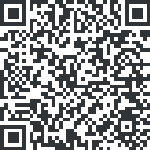 